АДМИНИСТРАЦИЯ  ИЗОБИЛЬНЕНСКОГО  СЕЛЬСКОГО ПОСЕЛЕНИЯНИЖНЕГОРСКОГО  РАЙОНАРЕСПУБЛИКИ  КРЫМПОСТАНОВЛЕНИЕ16.08.2018 г.                               с.Изобильное                                     № _86Об утверждении Порядка и перечня случаев оказания навозвратной и (или) безвозвратной основе за счет средствместного бюджета дополнительной помощи при возникновении неотложной необходимости в проведении капитального ремонта общего имущества в многоквартирных домах, расположенных на территории муниципального образования Изобильненское сельское поселение Нижнегорского района Республики КрымВ соответствии с Федеральным законом от 20.12.2017 № 399-ФЗ «О внесении изменений в Жилищный кодекс Российской Федерации и статью 16 Закона Российской Федерации «О приватизации жилищного фонда в Российской Федерации», статьями 165, 191 Жилищного кодекса Российской Федерации, в целях обеспечения сохранности жилищного фонда, создания безопасных и благоприятных условий проживания граждан в многоквартирных домах на территории муниципального образования Изобильненское сельское поселение Нижнегорского района Республики Крым, предоставления управляющим организациям, товариществам собственников жилья, жилищным и иным специализированным потребительским кооперативам; организациям, оказывающим услуги по содержанию и ремонту многоквартирного дома при непосредственном управлении многоквартирным домом, дополнительной помощи на капитальный ремонт общего имущества в многоквартирных домах, находящихся на территории муниципального образования Изобильненское сельское поселение Нижнегорского района Республики Крым, из бюджетных средств на возвратной и (или) безвозвратной основе при возникновении неотложной необходимости, руководствуясь Уставом муниципального образования Изобильненского сельское поселение Нижнегорского района Республики Крым, Администрация Изобильненского сельского поселения                                       ПОСТАНОВЛЯЕТ:      1.Утвердить Порядок и перечень случаев оказания на возвратной и (или) безвозвратной основе за счет средств местного бюджета дополнительной помощи при возникновении неотложной необходимости в проведении капитального ремонта общего имущества в многоквартирных домах, расположенных на территории муниципального образования Изобильненское сельское поселение Нижнегорского района Республики Крым.(прилагается).       2.  Настоящее постановление обнародовать на официальном сайте Изобильненского сельского поселения: izobilnoe-sp.ru /  и на информационном стенде в здании администрации Изобильненского сельского поселения (Республика Крым, Нижнегорский район, с. Изобильное, пер. Центральный,15).        3.Постановление вступает в силу с момента обнародования. Председатель Изобильненского сельского совета- глава администрации Изобильненского  сельского поселения                                           Л.Г.Назарова                                     Приложениек постановлению администрацииИзобильненского сельского поселения от 16.08.2018 г. № 86ПОРЯДОКИ ПЕРЕЧЕНЬ СЛУЧАЕВ ОКАЗАНИЯ НА ВОЗВРАТНОЙ И (ИЛИ)БЕЗВОЗВРАТНОЙ ОСНОВЕ ЗА СЧЕТ СРЕДСТВ МЕСТНОГО БЮДЖЕТАДОПОЛНИТЕЛЬНОЙ ПОМОЩИ ПРИ ВОЗНИКНОВЕНИИНЕОТЛОЖНОЙ НЕОБХОДИМОСТИ В ПРОВЕДЕНИИ КАПИТАЛЬНОГО РЕМОНТА ОБЩЕГО ИМУЩЕСТВА В МНОГОКВАРТИРНЫХ ДОМАХ,РАСПОЛОЖЕННЫХ НА ТЕРРИТОРИИ МУНИЦИПАЛЬНОГО ОБРАЗОВАНИЯ ИЗОБИЛЬНЕНСКОГО СЕЛЬСКОЕ ПОСЕЛЕНИЕ НИЖНЕГОРСКОГО РАЙОНА РЕСПУБЛИКИ КРЫМ.1. ОБЩИЕ ПОЛОЖЕНИЯ1.1. Настоящий Порядок, устанавливающий механизм предоставления муниципальной поддержки в форме субсидии на долевое финансирование проведения капитального ремонта общего имущества в многоквартирных домах, расположенных на территории муниципального образования Изобильненского сельское поселение Нижнегорского района Республики Крым осуществляемый в соответствии с:1) Бюджетным кодексом Российской Федерации;2) Жилищным кодексом Российской Федерации;3) Федеральным законом от 21.07.2007 № 185-ФЗ «О Фонде содействия реформированию жилищно-коммунального хозяйства»;4) Законом Республики Крым от 19.12.2014 № 48-ЗРК/2014 «О некоторых вопросах в сфере обеспечения проведения капитального ремонта общего имущества в многоквартирных домах, расположенных на территории Республики Крым»;5) Постановлением Совета министров Республики Крым от 30.11.2015 № 753 «Об утверждении Региональной программы капитального ремонта общего имущества в многоквартирных домах на территории Республики Крым на 2016 - 2045 годы» (далее - Региональная программа).1.2. В настоящем Порядке используются следующие понятия:- субсидия - денежные средства, предоставляемые из местного бюджета на возвратной и (или) безвозвратной основе на дополнительную помощь при возникновении неотложной необходимости в проведении капитального ремонта общего имущества в многоквартирных домах, в пределах бюджетных ассигнований и лимитов бюджетных обязательств, предусмотренных и утвержденных решением Изобильненского сельского совета о бюджете на очередной финансовый год и плановый период (далее - субсидия);- Региональная программа - план проведения работ по капитальному ремонту общего имущества в многоквартирных домах, расположенных на территории муниципального образования Изобильненского сельское поселение Нижнегорского района Республики Крым, содержащий перечень и предельные сроки проведения данных работ в отношении каждого включенного в него многоквартирного дома, утверждаемый Советом министров Республики Крым;1.3. Субсидия предоставляется получателю в соответствии с настоящим Порядком, в пределах средств, предусмотренных в бюджете муниципального образования Изобильненского сельское поселение Нижнегорского района Республики Крым при совокупности следующих условий:- жилой дом не должен быть включен в Региональную программу капитального ремонта Республики Крым на текущий год, также не признанный аварийным либо подлежащим сносу;- наличие обоснованных обращений граждан на ненадлежащее состояние конструктивных элементов общего имущества многоквартирных домов (далее - МКД);- решение общего собрания собственников жилого дома, подтверждающее наличие угрозы безопасности жизни или здоровью граждан, а также сохранности общего имущества МКД.1.4. Субсидия предоставляется в экстренных случаях на возвратной и (или) безвозвратной основе за счет средств местного бюджета при возникновении неотложной необходимости в проведении капитального ремонта общего имущества в многоквартирных домах.1.5. Субсидия предоставляется на условиях безвозмездности и возмездности, безвозвратности и возвратности при условии финансовой возможности муниципального образования Изобильненского сельское поселение Нижнегорского района Республики Крым на текущий финансовый год и утверждении соответствующей статьи местного бюджета.1.6. Обязательным условием предоставления субсидии является согласие получателя на осуществление Администрацией муниципального образования Изобильненского сельское поселение Нижнегорского района Республики Крым  финансового контроля по соблюдению получателем условий, целей и порядка предоставления субсидии.2. КАТЕГОРИИ И КРИТЕРИИ ОТБОРА ЮРИДИЧЕСКИХ ЛИЦ,ПЕРЕЧЕНЬ СЛУЧАЕВ ПРЕДОСТАВЛЕНИЯ СУБСИДИИ2.1. При предоставлении субсидии обязательными требованиями (критериями отбора) к получателям субсидии, относящимся к категории лиц, осуществляющих управление МКД на территории муниципального образования Изобильненского сельское поселение Нижнегорского района Республики Крым , являются:1) заявитель не находится в стадии реорганизации, ликвидации или банкротства, заявитель представил документы в соответствии с требованиями настоящего Порядка;2) МКД, включенный в заявление о предоставлении субсидии в качестве объекта субсидирования, не должен быть включен в региональную программу капитального ремонта на текущий год, не признан аварийным и подлежащим сносу.2.2. Перечень случаев предоставления субсидии из бюджета муниципального образования Изобильненского сельское поселение Нижнегорского района Республики Крым.1) получатель обеспечивает проведение капитального ремонта общего имущества многоквартирного дома собственными финансовыми средствами в размере 90% общей стоимости капитального ремонта при соблюдении условий, предусмотренных настоящим Порядком.3. ПОРЯДОК ПРЕДОСТАВЛЕНИЯ СУБСИДИИ3.1. Предоставление субсидии осуществляется на основании утвержденного бюджета муниципального образования Изобильненского сельское поселение Нижнегорского района Республики Крым на текущий финансовый год, имеющего соответствующую статью расходов, и Соглашения (Приложение № 1), заключаемых Администрацией муниципального образования Изобильненского сельское поселение Нижнегорского района Республики Крым с получателем средств.3.2. Для получения субсидии получатель предоставляет в Администрацию муниципального образования Изобильненского сельское поселение Нижнегорского района Республики Крым следующие документы:- заявление о предоставлении субсидии с указанием адреса(ов) МКД, назначения, общей стоимости капитального ремонта, обеспеченность капитального ремонта за счет имеющихся финансовых источников и размера необходимой субсидии, источники возвратности и возмездности субсидии, сроки возврата;- заверенные копии учредительных документов, свидетельства о государственной регистрации юридического лица, свидетельства о внесении записи в Единый государственный реестр юридических лиц, свидетельства о постановке на учет в налоговом органе по месту нахождения; документ, подтверждающий наличие банковского счета, реквизиты банковского счета. Если заявитель является лицом, осуществляющим управление МКД на основании договора управления, дополнительно предоставляется выписка из протокола общего собрания собственников помещений в многоквартирном доме о выборе способа управления многоквартирным домом и выборе управляющей организации. Перечисленные документы предоставляются однократно в течение текущего года.Ответственность за актуализацию предоставленной информации лежит на заявителе;- акт обследования жилого дома;- копию протокола решения общего собрания собственников жилого дома о необходимости проведения капитального ремонта жилого дома;- краткую информацию об основных характеристиках МКД, включающую в себя:- год ввода в эксплуатацию МКД и дату проведения последнего капитального ремонта элементов общего имущества в МКД;- смету на капитальный ремонт общего имущества в МКД, проверенную техническим заказчиком;          - обращения жителей, предписания надзорных органов и судебные решения, акты специализированных организаций, иные документы прикладываются к заявлению по решению заявителя и в целях обоснования необходимости проведения работ, относящихся к неотложным.3.3. При необходимости Администрация муниципального образования Изобильненского сельское поселение Нижнегорского района Республики Крым может направлять представителя непосредственно на объект капитального ремонта в целях проверки данных, предоставленных получателем субсидии с составлением акта обследования. Администрация имеет право запрашивать у получателя бюджетных средств дополнительные сведения и информацию по МКД, необходимые для принятия решения о предоставлении субсидии для неотложного капитального ремонта.3.4. Решение об отказе в предоставлении субсидии может быть принято в случае отсутствия бюджетных средств и несоблюдения условий настоящего Порядка.3.5. Повторное предоставление субсидии на проведение капитального ремонта одного и того же элемента общего имущества конкретного жилого дома не допускается.3.6. Субсидия предоставляется конкретному получателю на основании представленных им документов решением Администрации муниципального образования Изобильненского сельское поселение Нижнегорского района Республики Крым, в котором определяется конкретный размер субсидии, возмездность или безвозмездность, возвратность или безвозвратность субсидии, по постановлению главы Администрации муниципального образования Изобильненского сельское поселение Нижнегорского района Республики Крым путем перечисления в безналичной форме на расчетный счет получателя бюджетных средств, открытый в российской кредитной организации.3.7. Предоставление субсидии на проведение неотложного капитального ремонта осуществляется в пределах средств, предусмотренных в бюджете муниципального образования Изобильненского сельское поселение Нижнегорского района Республики Крым, путем перечисления на расчетный счет получателя в следующем порядке:- в течение 5 (пяти) рабочих дней с момента подписания Соглашения получателю субсидии перечисляется сумма в размере 30% от согласованной с техническим заказчиком сметной стоимости работ, с предоставлением договоров и смет;- дальнейшее перечисление средств производится по мере поступления документов на основании отчета организации по форме согласно Приложению № 2 к настоящему Порядку, а также документов, подтверждающих выполнение работ, - актов о приемке выполненных работ по форме КС-2, справок о стоимости выполненных работ и затрат по форме КС-З, согласованных с техническим заказчиком.3.8. Привлечение подрядных организаций для выполнения работ по капитальному ремонту в МКД осуществляется получателем на конкурсной основе в соответствии с Федеральным законом от 05.04.2013 № 44-ФЗ «О контрактной системе в сфере закупок товаров, работ, услуг для обеспечения государственных и муниципальных нужд».3.9. Если стоимость фактически выполненных работ по капитальному ремонту в МКД меньше общей стоимости, указанной в заявке на предоставление субсидии, то размер субсидии уменьшается.3.10. В случае превышения фактически произведенных расходов получателем над суммой средств, предусмотренных в бюджете муниципального образования Изобильненского сельское поселение Нижнегорского района Республики Крым сумма превышения из бюджета муниципального образования Изобильненского сельское поселение Нижнегорского района Республики Крым не возмещается.4. ОТВЕТСТВЕННОСТЬ ПОЛУЧАТЕЛЕЙ СУБСИДИИ4.1. Получатель субсидии несет ответственность за достоверность и полноту данных, предоставляемых в соответствии с настоящим Порядком, а также за нецелевое расходование средств бюджета муниципального образования Изобильненского сельское поселение Нижнегорского района Республики Крым в соответствии с действующим законодательством Российской Федерации, Республики Крым, нормативными правовыми актами муниципального образования Изобильненского сельское поселение Нижнегорского района Республики Крым.4.2. Получатель субсидии обязан предоставлять в Администрацию муниципального образования Изобильненского сельское поселение Нижнегорского района Республики Крым отчет об использовании бюджетных средств по форме согласно приложению № 2 ежеквартально до полного окончания работ.4.3. Предоставление субсидии приостанавливается в случаях:- объявления несостоятельности (банкротства), ликвидации или реорганизации получателя субсидии;- непредоставления получателем субсидии отчетности.4.4. Предоставление субсидии прекращается в случаях:- нецелевого использования получателем предоставленной субсидии;- неисполнения или ненадлежащего исполнения получателем обязательств, предусмотренных Соглашением о предоставлении субсидии.5. ПОЛОЖЕНИЕ ОБ ОБЯЗАТЕЛЬНОЙ ПРОВЕРКЕ ГЛАВНЫМ РАСПОРЯДИТЕЛЕМ БЮДЖЕТНЫХ СРЕДСТВ, ПРЕДОСТАВЛЯЮЩИМ СУБСИДИЮ, СОБЛЮДЕНИЯ УСЛОВИЙ, ЦЕЛЕЙ И ПОРЯДКА ПРЕДОСТАВЛЕНИЯ СУБСИДИИ ИХ ПОЛУЧАТЕЛЯМИ5.1. Органами, осуществляющими обязательную проверку соблюдения условий, целей и порядка предоставления субсидии их получателями, является главный распорядитель бюджетных средств - Администрация муниципального образования Изобильненского сельское поселение Нижнегорского района Республики Крым.5.2. Проверка проводится в соответствии с полномочиями Администрации муниципального образования Изобильненского сельское поселение Нижнегорского района Республики Крым, определенными Уставом муниципального образования Изобильненского сельское поселение Нижнегорского района Республики Крым.5.3. Основными задачами проверки являются:- предупреждение, выявление и пресечение нарушений бюджетного законодательства, нецелевого и неэффективного использования субсидии;- контроль за соблюдением получателями субсидии условий выделения, получения, целевого использования и возврата субсидии;- финансовый контроль за получателями субсидии в части обеспечения правомерного, целевого и эффективного использования бюджетных средств;- контроль за осуществлением мер по устранению выявленных нарушений, выполнением решений, принятых проверяющими органами по результатам проверки.5.4. Администрация муниципального образования Изобильненского сельское поселение Нижнегорского района Республики Крым:- осуществляет контроль за использованием бюджетных средств получателями субсидии в части обеспечения результативности и целевого использования в соответствии с утвержденными нормативно-правовыми актами, своевременного возврата субсидии;- устанавливают правомерность предоставления субсидии, цели использования средств;- обеспечивают возврат средств в бюджет муниципального образования Изобильненского сельское поселение Нижнегорского района Республики Крым в случае нецелевого использования, неиспользования в установленные сроки или использования средств не в полном объеме.5.5. Проверки проводятся в случаях обнаружения нецелевого использования предоставленной субсидии, при неиспользовании субсидии в установленные Соглашением сроки.5.6. Проверки проводятся по месту расположения проверяемой организации (получателя субсидии).5.7. При проведении проверки Администрация муниципального образования Изобильненского сельское поселение Нижнегорского района Республики Крым не должна предавать гласности свои выводы до завершения проверки и оформления ее результатов.5.8. По результатам проверки составляется заключение. В случае выявленного нарушения готовится предложение по устранению нарушения. Заключение и предложение по устранению нарушения составляется в течение 7 календарных дней за подписью руководителя соответствующего проверяющего органа с указанием должностного лица, являющегося ответственным исполнителем.5.9. Предписание по устранению нарушений и недостатков, изложенных в заключении по итогам проверки, подлежит обязательному исполнению руководителями проверенных организаций в полном объеме и в установленные в предписании сроки.6. ПОРЯДОК ВОЗВРАТА В ТЕКУЩЕМ ФИНАНСОВОМ ГОДУПОЛУЧАТЕЛЕМ СУБСИДИИ ОСТАТКОВ БЮДЖЕТНЫХ СРЕДСТВ,НЕ ИСПОЛЬЗОВАННЫХ В ОТЧЕТНОМ ФИНАНСОВОМ ГОДУ, В СЛУЧАЯХ, ПРЕДУСМОТРЕННЫХ СОГЛАШЕНИЯМИ О ПРЕДОСТАВЛЕНИИ СУБСИДИИ6.1. В случае нарушения получателем условий предоставления субсидии, установления фактов нецелевого использования бюджетных средств, а также получения средств, использование которых не подтверждено первичными документами и (или) соответствующими отчетными данными, получатель обязан возвратить указанные средства в бюджет муниципального образования Изобильненского сельское поселение Нижнегорского района Республики Крым в соответствии с бюджетным законодательством Российской Федерации на основании нормативно-правового акта Администрации муниципального образования Изобильненского сельское поселение Нижнегорского района Республики Крым в течение 15 рабочих дней со дня установления данных фактов.6.2. При отказе получателя от добровольного возврата субсидии в установленный срок возврат бюджетных средств производится в судебном порядке в соответствии с действующим законодательством Российской Федерации.7. КОНТРОЛЬ7.1. Контроль за соблюдением условий и целей предоставления субсидии в соответствии с настоящим Порядком осуществляет Администрация муниципального образования Изобильненского сельское поселение.Приложение N 1к Порядку и перечню случаев оказанияна возвратной и (или) безвозвратнойоснове за счет средств местного бюджетадополнительной помощи при возникновении неотложной необходимости в проведении капитального ремонта общего имущества в многоквартирных домах,расположенных на территориимуниципального образования Изобильненского сельское поселение СОГЛАШЕНИЕ___________                                        			    «__» __________ 20__ года    	Администрация муниципального образования Изобильненского сельское поселение Нижнегорского района Республики Крым, именуемый  в   дальнейшем «Главный  распорядитель»,   в   лице   _______________________, действующего на основании Устава, с одной стороны, и ______________________________________________________________________(наименование для юридического лица) именуемый в дальнейшем "Получатель", в лице ________________, действующего на основании ___________________(устав для юридического лица) с другой стороны, далее именуемые «Стороны», в  соответствии  с   Бюджетным кодексом Российской Федерации, решением ______________ (наименование представительного органа муниципального образования) от «__» ______________ 20__ года «О бюджете ______________ (наименование муниципального образования) на 20__  год  и  на  плановый  период  20__   и  20__  годов»,  постановлением Администрации ______________ (наименование муниципального образования) от __________№ ________________________________________________________________________________________________________________________________         (наименование нормативного правового акта, регулирующего          предоставление из бюджета ______________ (наименование муниципального образования) субсидий юридическим лицам) (далее - Порядок предоставления субсидий), приказом Финансового  управления Администрации  ______________ (наименование муниципального образования)   от   ________  №  ___  «Об утверждении типовых форм договоров (соглашений) о предоставлении из бюджета ______________ (наименование муниципального образования) субсидий юридическим лицам заключили настоящий договор (соглашение) (далее - соглашение) о нижеследующем.1. Предмет соглашения1.1. Предметом настоящего соглашения является предоставление из бюджета ______________ (наименование муниципального образования) в 20__ году/20__ - 20__ годах Получателю субсидии на возвратной и (или) безвозвратной основе в целях финансового обеспечения затрат Получателя, связанных с возникновением неотложной необходимости в проведении капитального ремонта общего имущества в многоквартирных домах, расположенных по адресу: ____________________ (далее - Субсидия).1.2. Субсидия предоставляется в соответствии с лимитами бюджетных обязательств, доведенными Главному распорядителю по кодам классификации расходов бюджета ______________ (наименование муниципального образования):    код Главного распорядителя ____________________________________, раздел__________, подраздел ______, целевая статья _____________________________,вид расходов ______, в рамках ________________________________________________________________________________________________________________________________________________________________________________________            (наименование подпрограммы муниципальной программы                       ______________ (наименование муниципального образования))2. Размер Субсидии    2.1. Размер Субсидии, предоставляемой из бюджета ______________ (наименование муниципального образования) в соответствии с настоящим соглашением, составляет:в 20__ году _______________ (_____________________________________) рублей;                                       (сумма прописью)в 20__ году _______________ (_____________________________________) рублей;                                       (сумма прописью)в 20__ году _______________ (_____________________________________) рублей.                                       (сумма прописью)Порядок расчета размера Субсидии, предоставляемой из бюджета ______________ (наименование муниципального образования) в соответствии с настоящим соглашением, устанавливается в соответствии с приложением №  _____ к настоящему соглашению.3. Условия предоставления Субсидии3.1. Соответствие Получателя требованиям, установленным Порядком предоставления субсидий.3.2. Предоставление Получателем документов, необходимых для получения Субсидии, в соответствии с приложением № ___ к настоящему соглашению, соответствие указанных документов требованиям, установленным Порядком предоставления субсидий.3.3. Определение направления расходов, на финансовое обеспечение которых предоставляется Субсидия, в соответствии с приложением № ___ к настоящему соглашению.3.4. Установление запрета на конвертацию в иностранную валюту средств Субсидии, за исключением операций, определяемых в соответствии с Порядком предоставления субсидии.3.5. Направление Получателем на достижение целей, указанных в пункте 1.1 настоящего соглашения, собственных и (или) привлеченных средств (заемные и кредитные средства, средства спонсоров и другие средства, полученные организацией со стороны, за исключением средств, полученных из бюджетов бюджетной системы Российской Федерации) в размере не менее ___________ процентов общего объема Субсидии.3.6. Установление показателей результативности в соответствии с приложением № ___ к настоящему соглашению.Показатели результативности устанавливаются с учетом целевых показателей, предусмотренных муниципальной программой.3.7. Открытие Получателю лицевого счета в Финансовом управлении Администрации ______________ (наименование муниципального образования).3.8. Согласие Получателя на осуществление Главным распорядителем и органами муниципального финансового контроля проверок соблюдения Получателем условий, целей и порядка предоставления Субсидии.3.9. Иные условия в соответствии с Порядком предоставления субсидий.4. Порядок перечисления Субсидии    4.1. Перечисление Субсидии осуществляется в  соответствии  с  бюджетнымзаконодательством Российской Федерации на счет______________________________________________________________________                       (реквизиты счета Получателя)открытый в ___________________________________________________________                 (указывается: Финансовое управление Администрации                         ______________ (наименование муниципального образования)или                        наименование кредитной организации)4.2. Срок (периодичность) перечисления Субсидии: ____________________Перечисление Субсидии осуществляется Главным распорядителем после предоставления Получателем документов, подтверждающих возникновение соответствующих денежных обязательств.4.3. Главный распорядитель отказывает Получателю в предоставлении Субсидии в случаях, установленных Порядком предоставления субсидий.5. Права и обязанности Сторон5.1. Главный распорядитель обязуется:1) рассмотреть в порядке и в сроки, установленные Порядком предоставления субсидий, представленные Получателем документы;2) обеспечить предоставление Получателю субсидии в порядке и на условиях, установленных Порядком предоставления субсидий и настоящим соглашением;3) обеспечить перечисление Субсидии на счет Получателя, указанный в пункте 4.1 настоящего соглашения;4) определить показатели результативности в соответствии с приложением № __ к настоящему соглашению и осуществлять оценку их достижения;5) осуществлять контроль за соблюдением Получателем условий, целей и порядка предоставления Субсидии;6) в случае установления Главным распорядителем или получения от Финансового управления Администрации ______________ (наименование муниципального образования) информации о фактах нарушения Получателем порядка, целей и условий предоставления Субсидии, предусмотренных Порядком предоставления субсидий, в том числе указания в документах, представленных Получателем, недостоверных сведений, направлять Получателю требование об устранении нарушений и приостанавливать предоставление Субсидии до устранения указанных нарушений с обязательным уведомлением Получателя;7) в случае если Получателем допущены нарушения условий предоставления Субсидии, нецелевое использование Субсидии, не достигнуты значения показателей результативности, установленных в приложении № ____ к настоящему соглашению, а также в случае образования не использованного в отчетном финансовом году остатка Субсидии и отсутствия решения Главного распорядителя, принятого по согласованию с Финансовым управлением Администрации ______________ (наименование муниципального образования), о наличии потребности в указанных средствах, предусмотренных настоящим соглашением, направлять Получателю требование о возврате средств Субсидии в бюджет ______________ (наименование муниципального образования) в срок _________.Требование о возврате средств Субсидии в бюджет ______________ (наименование муниципального образования) подготавливается Главным распорядителем в письменной форме с указанием Получателя, платежных реквизитов, срока возврата и суммы Субсидии, подлежащей возврату (с приложением порядка расчета (при необходимости));8) выполнять иные обязательства, установленные бюджетным законодательством Российской Федерации, Порядком предоставления субсидий и настоящим соглашением.5.2. Главный распорядитель вправе:1) запрашивать у Получателя документы и материалы, необходимые для осуществления контроля за соблюдением условий предоставления Субсидии;2) принимать по согласованию с Финансовым управлением Администрации ______________ (наименование муниципального образования) решение о наличии потребности Получателя в остатках субсидий, не использованных в отчетном финансовом году;3) осуществлять иные права, установленные бюджетным законодательством Российской Федерации, Порядком предоставления субсидий и настоящим соглашением.5.3. Получатель обязуется:1) обеспечить выполнение условий предоставления Субсидии, установленных настоящим соглашением, в том числе:предоставить Главному распорядителю документы, необходимые для предоставления субсидии, указанные в приложении № __ к настоящему соглашению, соответствующие требованиям, установленным Порядком предоставления субсидий;направлять средства Субсидии на финансовое обеспечение расходов, указанных в приложении № __ к настоящему соглашению;не конвертировать в иностранную валюту средства Субсидии, за исключением операций, определяемых в соответствии с Порядком предоставления субсидии;направлять на достижение целей, указанных в пункте 1.1 настоящего соглашения, собственные и (или) привлеченные средства в размере согласно пункту 3.5 настоящего соглашения;2) обеспечить использование субсидии в срок: ______________________________;3) устранять факты нарушения порядка, целей и условий предоставления Субсидии в сроки, определенные в требовании Главного распорядителя;4) возвращать в бюджет ______________ (наименование муниципального образования) Субсидию в размере и в сроки, определенные в требовании Главного распорядителя;5) обеспечить достижение значений показателей результативности, установленных в приложении № __ к настоящему соглашению;6) вести обособленный аналитический учет операций со средствами Субсидии;    7)  обеспечить  представление   Главному   распорядителю  не    позднее____ числа месяца, следующего за __________________ в котором была получена                                  (квартал, месяц)Субсидия:отчета о расходах, на финансовое обеспечение которых предоставляется Субсидия, по форме согласно приложению № __ к настоящему соглашению;отчета о достижении значений показателей результативности по форме согласно приложению № __ к настоящему соглашению;иных отчетов;8) направлять по запросу Главного распорядителя документы и информацию, необходимые для проведения проверок соблюдения порядка, целей и условий предоставления Субсидии, в течение ___ дней со дня получения запроса Главного распорядителя;9) выполнить иные обязательства, установленные бюджетным законодательством Российской Федерации, Порядком предоставления субсидий и настоящим соглашением.5.4. Получатель вправе:1) обращаться к Главному распорядителю за разъяснениями в связи с исполнением настоящего соглашения;2) направлять Главному распорядителю ходатайство об использовании в текущем финансовом году не использованных в отчетном финансовом году остатков субсидий;3) осуществлять расходы, источником финансового обеспечения которых являются не использованные в отчетном финансовом году остатки субсидий, при принятии Главным распорядителем по согласованию с Финансовым управлением Администрации ______________ (наименование муниципального образования) решения о наличии потребности в указанных средствах;4) осуществлять иные права, установленные бюджетным законодательством Российской Федерации, Порядком предоставления субсидий и настоящим соглашением.6. Ответственность Сторон6.1. В случае неисполнения или ненадлежащего исполнения своих обязательств по настоящему соглашению Стороны несут ответственность в соответствии с законодательством Российской Федерации.7. Заключительные положения7.1. Споры, возникающие между Сторонами в связи с исполнением настоящего соглашения, решаются ими, по возможности, путем проведения переговоров с оформлением соответствующих протоколов или иных документов.При недостижении согласия споры между Сторонами решаются в судебном порядке.7.2. Соглашение вступает в силу после его подписания Сторонами и действует до "__" __________ 20__ года (полного исполнения Сторонами своих обязательств, кроме обязательства по перечислению Субсидии в соответствии с пунктом 4.2 настоящего соглашения).Обязательство по перечислению Субсидии, указанное в пункте 4.2 настоящего соглашения, прекращается по окончании финансового года, в котором заключено соглашение, за исключением случаев, прямо предусмотренных нормативными правовыми актами ______________ (наименование муниципального образования).7.3. Изменение настоящего соглашения осуществляется по инициативе Сторон в письменной форме в виде дополнительного соглашения к настоящему соглашению, которое является его неотъемлемой частью и вступает в действие после его подписания Сторонами.7.4. Расторжение настоящего соглашения возможно в следующих случаях:1) реорганизация или прекращение деятельности Получателя;2) нарушения Получателем порядка, целей и условий предоставления Субсидии, установленных Порядком предоставления субсидии и настоящим Соглашением;3) иные случаи.Расторжение настоящего соглашения в одностороннем порядке возможно по требованию Главного распорядителя в случае недостижения Получателем установленных соглашением показателей результативности.7.5. Настоящее соглашение заключено Сторонами в двух экземплярах, имеющих равную юридическую силу, по одному для каждой из Сторон.8. Юридические адреса и платежные реквизиты Сторон9. Подписи Сторон                                                                                               Приложение № 2                                                                             к Порядку и перечню случаев оказанияна возвратной и (или) безвозвратнойоснове за счет средств местного бюджетадополнительной помощи при возникновениинеотложной необходимости в проведениикапитального ремонта общего имуществав многоквартирных домах,расположенных на территории____________________________                                         (наименование  муниципального образования)ОТЧЕТо целевом использовании субсидии на возвратнойи (или) безвозвратной основе при возникновениинеотложной необходимости в проведении капитального ремонтаобщего имущества в многоквартирных домах по адресу:____________________________________________________________за _____________ 201_ г.Субъект получения субсидии на возвратной и (или) безвозвратной основе при возникновении неотложной необходимости в проведении капитального ремонта общего имущества в многоквартирных домах___________________________________________________________________________    (руководитель) (подпись) (Ф.И.О.)___________________________________________________________________________    (главный бухгалтер) (подпись) (Ф.И.О.)Наименование Главного распорядителяНаименование ПолучателяМесто нахождения:(юридический адрес)Место нахождения:(юридический адрес)Платежные реквизиты:Платежные реквизиты:Краткое наименование Главного распорядителяКраткое наименование получателя Субсидии________/________________(подпись) (И.О. Фамилия)________/________________(подпись) (И.О. Фамилия)NНаименование объектаВид работСрок выполнения работПлановая стоимость ремонта, руб.Сумма выполненных работ (по актам выполненных работ, форма КС-2, КС-3) руб.Перечислено субсидии по состоянию на _________ руб.Подлежит перечислению (руб.)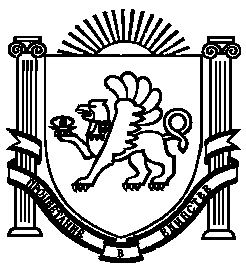 